PASIŪLYMAS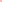 DĖL LIETUVOS RESPUBLIKOSVAIKO TEISIŲ APSAUGOS PAGRINDŲ ĮSTATYMO NR. I-12342, 6, 10 STRAIPSNIŲ PAKEITIMO IR PAPILDYMO ĮSTATYMO PROJEKTONr. XIIIP-113(3)2017- 01-31VilniusTeikiaSeimo nariai Agnė ŠirinskienėPovils UrbšysSiūloma keistiSiūloma keistiSiūloma keistiPasiūlymo turinysStraipsnisStraipsnio dalisPunktasPasiūlymo turinys1Argumentai: Vaiko teisių apsaugos pagrindų įstatymas keičiamas, siekiant geriau apsaugoti vaikus nuo smurto. Vis dėlto didelė dalis apibrėžimų formuluočių yra nevienareikšmiškos, todėl jų prasmė paliekama jas taikančių socialinių darbuotojų ir kitų specialistų subjektyviai interpretacijai. Teikiami pasiūlymai konkrečiau apibrėžtų sąvokas, įpareigotų institucijas situaciją vertinti ne pagal formalius požymius, bet orientuojantis į vaiko apsaugą nuo tikros grėsmės bei iš tiesų galinčios kilti žalos. Be to, siekiant išvengti perteklinio valstybės kišimosi ir Lietuvos šeimų konstitucinės teisės pačioms auklėti savo vaikus nepagrįsto ribojimo, apibrėžimuose siūloma atsisakyti formuluočių, kurios įtvirtintų privalomą vaikų auklėjimo modelį.Atsižvelgdami į tai, teikiame pasiūlymus koreguoti įstatymo projekto nuostatas siekdami smurto sąvoką sieti ne tik su formaliomis aplinkybėmis, bet ir su paties veiksmo akivaizdžiu pavojingumu vaikui. Taip pat siūlome atsisakyti formuluočių, kurios atveria kelią neproporcingų sankcijų taikymui tėvų (globėjų) atžvilgiu, bei perteklinių nuostatų, atkartojančių kitas įstatymuose įtvirtintas nuostatas. Kartu pasiūlymais siekiama apibrėžti fizinės bausmės sąvoką, o „smurto prieš vaiką“ sąvoka, siekiant išvengti teisės normų kolizijos, maksimaliai suderinama su šiuo metu Lietuvos Respublikos apsaugos nuo smurto artimoje aplinkoje įstatyme esančia „smurto“ sąvoka.Pasiūlymas: Pakeisti Įstatymo projekto 1 straipsnį ir jį išdėstyti taip:„1 straipsnis. 2 straipsnio pakeitimasPakeisti 2 straipsnį ir jį išdėstyti taip:„2 straipsnis. Pagrindinės šio įstatymo sąvokos1. Fizinė bausmė – bet kokia bausmė, kai fizinė jėga naudojama fiziniam skausmui, net ir nedideliam, sukelti ar kitaip fiziškai kankinti vaiką.2. Smurtas prieš vaiką – vaiko patiriamas kito asmens veikimas ar neveikimas, darantys vaikui fizinį, psichologinį, seksualinį, ekonominį ir kitokį poveikį ar pasireiškiantys nepriežiūra, dėl kurių vaikas patiria žalą ir pavojų savo gyvybei, sveikatai, raidai, garbei ir orumui, įskaitant smurtą artimoje aplinkoje ir fizines bausmes  veikimu ar neveikimu asmeniui daromas tyčinis fizinis, psichinis, seksualinis ar kitas poveikis, fizinės ar kitos bausmės, dėl kurių vaikas patiria fizinę, psichinę žalą ar sutrikdoma jo raida.3. Vaikas– žmogus iki 18 metų, išskyrus atvejus, kai Lietuvos Respublikos įstatymuose nustatyta kitaip.“ Seksualinis vaikų išnaudojimas – kito asmens veiksmai prieš vaiką, kuriais tas asmuo siekia patirti seksualinį pasitenkinimą arba gauti pelno iš seksualinių ar su jomis susijusių paslaugų. Taip pat vaikų išnaudojimas prostitucijos tikslams, vaikų pornografija, verbavimas, vertimas ar įtraukimas dalyvauti pornografinio pobūdžio renginyje arba kitos vaikų seksualinio išnaudojimo formos, vaiko tvirkinimas.4. Nepriežiūra – nuolatinis vaikui būtinų poreikių netenkinimas ar aplaidus tenkinimas, dėl ko kyla akivaizdi grėsmė vaiko sveikatai ir gyvybei bei fizinei, psichinei, socialinei raidai ar gerai moralei.5. Vaikas – žmogus iki 18 metų, išskyrus atvejus, kai Lietuvos Respublikos įstatymuose nustatyta kitaip.“2Pasiūlymas: Pakeisti Įstatymo projekto 2 straipsnį ir jį išdėstyti taip:„2 straipsnis. Įstatymo papildymas 21 straipsniu Papildyti Įstatymą 21 straipsniu:„21 straipsnis. Smurto prieš vaiką formosSmurto prieš vaiką formos yra šios:1) fizinis smurtas – kito asmens tyčiniai, pavojingi, neteisėti, atliekami prieš vaiką veiksmai, nukreipti į vaiko kūną, ir galintys sukelti sukeliantys vaikui skausmą, žalą jo sveikatai, raidai suvaržyti jo laisvę, sukelti bejėgiškumo būklę ir žeminti jo orumą, taip pat fizinės bausmės arba akivaizdų pavojų, kad poveikio pasekmė bus vaikui padaryta fizinė, psichinė žala, sutrikdyta raida;2) psichologinis smurtas – kito asmens nuolatinis psichinis poveikis (žeminimas, patyčios, garbės ir orumo pažeidimas) vaiko individualumo nepripažinimas, žeminimas, patyčios, gąsdinimas, pozityvios socializacijos trikdymas ar kitokia nefizinio kontakto elgsena, sukeliantys sukeliantys žalą ir akivaizdų pavojų vaiko gyvybei, sveikatai, raidai, garbei ir orumui ;3) seksualinis smurtas – kito asmens veiksmai prieš vaiką, kuriais tas asmuo siekia patirti seksualinį pasitenkinimą arba siekia bet kokios naudos iš seksualinių ar su jomis susijusių paslaugų ir sukeliantys žalą ir pavojų vaiko gyvybei, sveikatai, raidai garbei ir orumui seksualinė prievarta prieš vaiką – seksualiniai veiksmai su vaiku, kai naudojama prievarta, jėga ar grasinimai, arba piktnaudžiaujama pasitikėjimu, valdžia ar įtaka vaikui, taip pat ir šeimoje, arba piktnaudžiaujama itin pažeidžiama vaiko padėtimi, ypač dėl jo psichinės ar fizinės negalios ar priklausomumo;5) nepriežiūra – tėvų, kitų teisėtų vaiko atstovų ar už vaiko priežiūrą atsakingo asmens nuolatinis nesirūpinimas vaiku vengiant tenkinti pagrindinius vaiko fizinius, emocinius ir socialinius poreikius ir (ar) priešingas teisėtiems vaiko interesams jo auklėjimas ar neauklėjimas, sukeliantys žalą ir pavojų vaiko gyvybei, sveikatai, raidai, garbei ir orumui.“3Pasiūlymas: Pakeisti Įstatymo projekto 3 straipsnį ir jį išdėstyti taip:„3 straipsnis. 6 straipsnio pakeitimasPapildyti 6 straipsnį 9 punktu:„9) valstybė imasi visų reikiamų teisinių, administracinių, socialinių ir švietimo ir kitų priemonių užtikrinti vaiko apsaugą nuo visų formų smurto, įskaitant fizines bausmes, kurį jis gali patirti iš tėvų, kitų teisėtų vaiko atstovų ar kurio nors kito vaiką prižiūrinčio asmens seksualinės prievartos, seksualinio vaikų išnaudojimo ar nepriežiūros.“4567Pasiūlymas: Pakeisti Įstatymo projekto 4, 5, 6, 7 straipsnius:„4 straipsnis. 10 straipsnio pakeitimasPakeisti 10 straipsnio 2 dalį ir ją išdėstyti taip:„2.Vaikas turi teisę būti apsaugotas nuo savo tėvų, kitų teisėtų vaiko atstovų, kartu gyvenančių asmenų ar kitų asmenų visų formų smurto, įskaitant fizines bausmes seksualinės prievartos, seksualinio vaikų išnaudojimo ar nepriežiūros. „5 straipsnis. 49 straipsnio pakeitimasPakeisti 49 straipsnio 1 dalį ir ją išdėstyti taip:„1. Vaiką, vengiantį atlikti savo pareigas, už drausmės pažeidimus tėvai, kiti teisėti vaiko atstovai gali drausminti savo nuožiūra, išskyrus fizines bausmes ir (ar) bet kokį kitą smurtą prieš vaiką išskyrus bet kokį smurtą bei bausmes nurodytas šio įstatymo 2 straipsnio 1 ir 2 dalyje.„6 straipsnis. 56 straipsnio pakeitimas1. Pakeisti 56 straipsnio 1 dalį ir ją išdėstyti taip:„1. Asmenims, kurie pažeidžia vaiko teises, piktnaudžiauja savo teisėmis (pareigomis), vengia arba nevykdo pareigos auklėti, mokyti, prižiūrėti, išlaikyti vaiką, drausmina vaiką fizinėmis bausmėmis, nurodytomis šio įstatymo 2 straipsnio 1 ir 2 dalyje, ar kitaip smurtauja prieš jį, taikoma įstatymų nustatyta civilinė, administracinė arba baudžiamoji atsakomybė.“2. Pakeisti 56 straipsnio 2 dalį ir ją išdėstyti taip:„2. Kai tėvas (motina) arba kitas teisėtas vaiko atstovas, arba kitas vaiką prižiūrintis asmuo pažeidžia vaiko teises, piktnaudžiauja savo teisėmis (pareigomis), drausmina vaiką fizinėmis bausmėmis ar kitaip smurtauja prieš jį, vaikas ir kiti asmenys turi teisę kreiptis pagalbos į vaiko teisių apsaugos, teisėsaugos ar kitą instituciją, kuri privalo imtis įstatymų nustatytų priemonių.7 straipsnis. 57 straipsnio pakeitimasPakeisti 57 straipsnio 2 dalį ir ją išdėstyti taip:„2. Mokymo, auklėjimo, gydymo ir kitų įstaigų vadovai, auklėtojai ar jiems prilygstantys asmenys, šių įstaigų administracija atsako už jų prižiūrimų vaikų auklėjimą. Kai šie asmenys pažeidžia vaiko teises, nevykdo savo pareigų arba vykdo jas netinkamai, taiko fizines bausmes ar kitaip smurtauja prieš vaikus, jie atsako įstatymų nustatyta tvarka.“